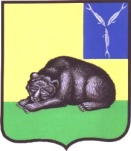 ГЛАВА  МУНИЦИПАЛЬНОГО ОБРАЗОВАНИЯ ГОРОД ВОЛЬСК
 ВОЛЬСКОГО МУНИЦИПАЛЬНОГО РАЙОНА САРАТОВСКОЙ ОБЛАСТИОктябрьская ул., д.114, г. Вольск, Саратовская обл., 412906Тел. (84593)7-02-52. Факс (84593) 7-02-52, e-mail: volsk-ms@mail.ruЗаключение     о результатах публичных слушаний по проекту решения Совета муниципального образования город Вольск «О внесении изменений в Устав муниципального образования город Вольск Вольского муниципального района Саратовской области»   23 ноября 2020 года                                                     г. Вольск          В соответствии со ст. 4  Положения о публичных слушаниях Совета муниципального образования город Вольск, утвержденного решением Совета муниципального образования город Вольск от 14 сентября 2010 года № 27/2-159, Глава муниципального образования город Вольск Вольского муниципального района Саратовской области, рассмотрев материалы о проведении публичных слушаний по проекту решения Совета муниципального образования город Вольск «О внесении изменений в Устав муниципального образования город Вольск Вольского муниципального района Саратовской области» вынес настоящее заключение о следующем:1. Считать публичные слушания по рассмотрению проекта решения Совета муниципального образования город Вольск «О внесении изменений в Устав муниципального образования город Вольск Вольского муниципального района Саратовской области» состоявшимися.2. Представленный на рассмотрение публичных слушаний проект решения Совета муниципального образования город Вольск «О внесении изменений в Устав муниципального образования город Вольск Вольского муниципального района Саратовской области» одобрен единогласно путем проведения открытого голосования с учётом изменений в пункт 1.2. проекта решения внесенных изменений в статью 6.2. Инициативные проекты: 2.1. часть 1 изложить в следующей редакции: «1. В целях реализации мероприятий, имеющих приоритетное значение для жителей муниципального образования город Вольск или его части, по решению вопросов местного значения или иных вопросов, право решения которых предоставлено органам местного самоуправления, в соответствии с частью 2 статьи 34 Федерального закона от 06.10.2003 №131-ФЗ «Об общих принципах организации местного самоуправления в Российской Федерации» и статьей 32 настоящего Устава в администрацию Вольского муниципального района может быть внесен инициативный проект. Порядок определения части территории муниципального образования город Вольск, на которой могут реализовываться инициативные проекты, устанавливается решением Совета муниципального образования город Вольск.»;2.2. абзац 1 части 4 изложить в следующей редакции:«4. Инициативный проект до его внесения в администрацию Вольского муниципального района подлежит рассмотрению на сходе, собрании или конференции граждан, в том числе на собрании или конференции граждан по вопросам осуществления территориального общественного самоуправления, в целях обсуждения инициативного проекта, определения его соответствия интересам жителей муниципального образования город Вольск или его части, целесообразности реализации инициативного проекта, а также принятия сходом, собранием или конференцией граждан решения о поддержке инициативного проекта. При этом возможно рассмотрение нескольких инициативных проектов на одном сходе, одном собрании или на одной конференции граждан.»;2.3. абзац 3 части 4 изложить в следующей редакции: «Инициаторы проекта при внесении инициативного проекта в администрацию Вольского муниципального района прикладывают к нему соответственно протокол схода, собрания или конференции граждан, результаты опроса граждан и (или) подписные листы, подтверждающие поддержку инициативного проекта жителями муниципального образования город Вольск или его части.»;2.4. часть 5 изложить в следующей редакции: «5. Информация о внесении инициативного проекта в администрацию Вольского муниципального района подлежит опубликованию (обнародованию) и размещению на официальном сайте органов местного самоуправления Вольского муниципального района в информационно-телекоммуникационной сети «Интернет» в течение трех рабочих дней со дня внесения инициативного проекта в администрацию Вольского муниципального района и должна содержать сведения, указанные в части 3 настоящей статьи, а также об инициаторах проекта. Одновременно граждане информируются о возможности представления в администрацию Вольского муниципального района  своих замечаний и предложений по инициативному проекту с указанием срока их представления, который не может составлять менее пяти рабочих дней. Свои замечания и предложения вправе направлять жители муниципального образования город Вольск, достигшие шестнадцатилетнего возраста.»;2.5. часть 6  изложить в следующей редакции:«6. Инициативный проект подлежит обязательному рассмотрению администрацией Вольского муниципального района в течение 30 дней со дня его внесения.Администрация Вольского муниципального района по результатам рассмотрения инициативного проекта принимает одно из следующих решений:1) поддержать инициативный проект и продолжить работу над ним в пределах бюджетных ассигнований, предусмотренных решением о местном бюджете, на соответствующие цели и (или) в соответствии с порядком составления и рассмотрения проекта местного бюджета (внесения изменений в решение о местном бюджете);2) отказать в поддержке инициативного проекта и вернуть его инициаторам проекта с указанием причин отказа в поддержке инициативного проекта.»;2.6. часть 7 изложить в следующей редакции:«7. Администрация Вольского муниципального района принимает решение об отказе в поддержке инициативного проекта в одном из следующих случаев:1) несоблюдение установленного порядка внесения инициативного проекта и его рассмотрения;2) несоответствие инициативного проекта требованиям федеральных законов и иных нормативных правовых актов Российской Федерации, законов и иных нормативных правовых актов Саратовской области Российской Федерации, уставу муниципального образования город Вольск;3) невозможность реализации инициативного проекта ввиду отсутствия у муниципального образования город Вольск необходимых полномочий и прав;4) отсутствие средств местного бюджета в объеме средств, необходимом для реализации инициативного проекта, источником формирования которых не являются инициативные платежи;5) наличие возможности решения описанной в инициативном проекте проблемы более эффективным способом;6) признание инициативного проекта не прошедшим конкурсный отбор.»;2.7. часть 8 изложить в следующей редакции:«8. Администрация Вольского муниципального района вправе, а в случае, предусмотренном пунктом 5 части 7 настоящей статьи, обязана предложить инициаторам проекта совместно доработать инициативный проект, а также рекомендовать представить его на рассмотрение органа местного самоуправления иного муниципального образования или государственного органа в соответствии с их компетенцией.»;2.8. часть 11 изложить в следующей редакции:«11. В случае, если в администрацию Вольского муниципального района внесено несколько инициативных проектов, в том числе с описанием аналогичных по содержанию приоритетных проблем, администрация Вольского муниципального района  организует проведение конкурсного отбора и информирует об этом инициаторов проекта.»;2.9. часть 12 изложить в следующей редакции:«12. Проведение конкурсного отбора инициативных проектов возлагается на коллегиальный орган (комиссию), порядок формирования и деятельности которого определяется решением Совета муниципального образования город Вольск. Состав коллегиального органа (комиссии) формируется администрацией Вольского муниципального района. При этом половина от общего числа членов коллегиального органа (комиссии) должна быть назначена на основе предложений Совета муниципального образования город Вольск. Инициаторам проекта и их представителям при проведении конкурсного отбора должна обеспечиваться возможность участия в рассмотрении коллегиальным органом (комиссией) инициативных проектов и изложения своих позиций по ним.»;2.10. часть 14  изложить в следующей редакции:«14. Информация о рассмотрении инициативного проекта администрацией Вольского муниципального района, о ходе реализации инициативного проекта, в том числе об использовании денежных средств, об имущественном и (или) трудовом участии заинтересованных в его реализации лиц, подлежит опубликованию (обнародованию) и размещению на официальном сайте Вольского муниципального района в информационно-телекоммуникационной сети «Интернет». Отчет администрации Вольского муниципального района об итогах реализации инициативного проекта подлежит опубликованию (обнародованию) и размещению на официальном сайте органов местного самоуправления Вольского муниципального района в информационно-телекоммуникационной сети «Интернет» в течение 30 календарных дней со дня завершения реализации инициативного проекта.».	3. В соответствии со ст.29 Устава  муниципального образования город Вольск Вольского муниципального района Саратовской области, одобренный по результатам публичных слушаний от 23 ноября 2020 года проект решения Совета муниципального образования город Вольск «О внесении изменений в Устав муниципального образования город Вольск Вольского муниципального района Саратовской области», внести на рассмотрение  Совета муниципального образования город Вольск в установленном порядке.4. Рекомендовать депутатам  Совета муниципального образования город Вольск рассмотреть и принять решение «О внесении изменений в Устав муниципального образования город Вольск Вольского муниципального района Саратовской области» с учетом предложенных изменений.5. Настоящее заключение подлежит официальному опубликованию в  очередном номере газеты  «Вольский деловой вестник».И.о. главымуниципального образования город Вольск                                                                              И.Г. Долотова